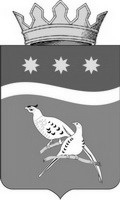 АДМИНИСТРАЦИЯ БЛАГОВЕЩЕНСКОГО РАЙОНААМУРСКОЙ ОБЛАСТИП О С Т А Н О В Л Е Н И Ег. БлаговещенскО проведении аукциона на право заключения договора арендыземельного участкаНа основании Гражданского кодекса Российской Федерации, Земельного кодекса Российской Федерации, Федерального закона от 24.07.2002 № 101-ФЗ «Об обороте земель сельскохозяйственного назначения», Закона Амурской области от 11.12.2003 № 278-ОЗ «Об обороте земель сельскохозяйственного назначения на территории Амурской области», Федеральным законом от 25.10.2001 № 137-ФЗ «О введении в действие Земельного кодекса Российской Федерации», администрация Благовещенского района п о с т а н о в л я е т :1.Провести аукцион (открытый по составу участников и по форме подачи предложений о цене) на право заключения договора аренды земельных участков, находящихся в государственной или муниципальной собственности Благовещенского района.Аукцион состоится 24.06.2022 в 10.00ч по местному времени по адресу: Амурская область, г.Благовещенск, ул.Зейская, д.198, зал заседаний.Порядок приема заявок:Заявки с прилагаемыми к ним документами принимаются Организатором с 18.05.2022 по рабочим дням с 08.00ч до 17.00ч (обед с 12.00ч до 13.00ч), в предпраздничные дни с 08:00ч до 16:00ч, кроме выходных (суббота, воскресенье) и праздничных дней по местному времени, начиная со дня выхода объявления в средствах массовой информации по адресу: Амурская область, г.Благовещенск, ул.Зейская, д.198, каб.1.Дата и время окончания приёма заявок – 20.06.2022 в 17.00ч по местному времени.Дата, время и место определения участников аукциона – 22.06.2022 в 15.00ч по местному времени по адресу: Амурская область, г.Благовещенск, ул.Зейская, д.198, каб.40.Дата и время подведения итогов аукциона – 24.06.2022 после завершения аукциона.Контактный телефон: 22-16-42, 22-39-34.Предмет аукциона:Лот № 1 – земельный участок, находящийся в муниципальной собственности Благовещенского района, с кадастровым номером 28:10:008009:12, площадью 66200 кв.м., с видом разрешенного использования – для производства сельскохозяйственной продукции, для иных видов сельскохозяйственного использования, из категории земель сельскохозяйственного назначения, местоположение: Амурская область, Благовещенский район, земельный участок расположен в районе 55 км автодороги Благовещенск-Свободный, срок аренды 48 (сорок восемь) лет 11 месяцев.Начальная цена предмета аукциона (ежегодная арендная плата) – 10 625 (десять тысяч шестьсот двадцать пять) руб. 10 коп.Лот № 2 – земельный участок, государственная собственность на который не разграничена, с кадастровым номером 28:10:000000:5926, площадью 2834325 кв.м., с видом разрешенного использования – сельскохозяйственное использование, из категории земель сельскохозяйственного назначения, местоположение: Амурская область, Благовещенский район, Новопетровский с/с, срок аренды 48 (сорок восемь) лет 11 месяцев.Начальная цена предмета аукциона (ежегодная арендная плата) – 174310 (сто семьдесят четыре тысячи триста десять) руб. 99 коп.Лот № 3 – земельный участок, государственная собственность на который не разграничена, с кадастровым номером 28:10:000000:5703, площадью 2388787 кв.м., с видом разрешенного использования – сельскохозяйственное использование, из категории земель сельскохозяйственного назначения, местоположение: Амурская область, Благовещенский район, Новопетровский с/с, срок аренды 48 (сорок восемь) лет 11 месяцев.Начальная цена предмета аукциона (ежегодная арендная плата) – 289043 (двести восемьдесят девять тысяч сорок три) руб. 23 коп.Лот № 4 – земельный участок, государственная собственность на который не разграничена, с кадастровым номером 28:10:008009:221, площадью 6132127 кв.м., с видом разрешенного использования – сельскохозяйственное использование, из категории земель сельскохозяйственного назначения, местоположение: Амурская область, Благовещенский район, Новопетровский с/с, срок аренды 48 (сорок восемь) лет 11 месяцев.Начальная цена предмета аукциона (ежегодная арендная плата) – 306606 (триста шесть тысяч шестьсот шесть) руб. 35 коп.Лот № 5 – земельный участок, государственная собственность на который не разграничена, с кадастровым номером 28:10:009005:453, площадью 1246821 кв.м., с видом разрешенного использования – для расширения крестьянского (фермерского) хозяйства, из категории земель сельскохозяйственного назначения, местоположение: Амурская область, Благовещенский район, с.Новотроицкое, срок аренды 48 (сорок восемь) лет 11 месяцев.Начальная цена предмета аукциона (ежегодная арендная плата) – 57353 (пятьдесят семь тысяч триста пятьдесят три) руб. 77 коп.Лот № 6 – земельный участок, государственная собственность на который не разграничена, с кадастровым номером 28:10:009006:242, площадью 537288 кв.м., с видом разрешенного использования – для производства сельскохозяйственной продукции, из категории земель сельскохозяйственного назначения, местоположение: Амурская область, Благовещенский район, Новотроицкий с/с, срок аренды 48 (сорок восемь) лет 11 месяцев.Начальная цена предмета аукциона (ежегодная арендная плата) – 55 340 (пятьдесят пять тысяч триста сорок) руб. 66 коп.Лот № 7 – земельный участок, государственная собственность на который не разграничена, с кадастровым номером 28:10:000000:5339, площадью 527407 кв.м., с видом разрешенного использования – сельскохозяйственное использование, для использования в качестве сельскохозяйственных угодий, из категории земель сельскохозяйственного назначения, местоположение: Амурская область, Благовещенский район, Новотроицкий с/с, срок аренды 48 (сорок восемь) лет 11 месяцев.Начальная цена предмета аукциона (ежегодная арендная плата) – 22151 (двадцать две тысячи сто пятьдесят один) руб. 09 коп.2. Установить сумму задатка в размере 20% от начальной цены предмета аукциона, определённой на основании решения Благовещенского районного Совета народных депутатов Амурской области от 03.04.2017 №398 «Об утверждении Порядка определения начальной цены предмета аукциона на право заключения договора аренды земельного участка, находящегося в государственной или муниципальной собственности муниципального образования Благовещенский район».3.Установить величину повышения начальной цены аукциона («шаг аукциона») – 3% от начальной цены предмета аукциона.4. Установить, что порядок проведения аукциона на право заключения договора аренды земельного участка, осуществляется в соответствии со ст. 39.11, 39.12 Земельного кодекса Российской Федерации.5.Утвердить:- извещение о проведении аукциона (приложение № 1)- форму заявки (приложение № 2).- проект договора аренды земельного участка (приложение № 3).6. Подготовить извещение о проведении аукциона в соответствии с пп.1-5 настоящего постановления. 7. В течение трех рабочих дней, со дня принятия настоящего постановления, направить сведения в Федеральную кадастровую палату Федеральной службы государственной регистрации, кадастра и картографии.8. Директору МБУ «Информационный центр Благовещенского района» (А.Е.Чепурко) обеспечить размещение извещения о проведении аукциона на официальном сайте администрации Благовещенского района https://blgraion.amurobl.ru, и официальном сайте Российской Федерации www.torgi.gov.ru в информационно-телекоммуникационной сети «Интернет», в газете «Амурская земля и люди».9. Контроль за исполнением настоящего постановления оставляю за собой.Исполняющий обязанности главы Благовещенского района                                                                          С.А.МатвеевИЗВЕЩЕНИЕ О ПРОВЕДЕНИИ АУКЦИОНАОрганизатор аукциона, уполномоченный орган: администрация Благовещенского района, ОГРН1022800526055, ИНН 2812001442, КПП 280101001, юридический адрес: 675000, Амурская область, г.Благовещенск, ул.Зейская, д.198.Форма торгов: аукцион, открытый по составу участников и по форме подачи предложений о цене, порядок проведения аукциона осуществляется в соответствии со ст. 39.11, 39.12 Земельного кодекса Российской Федерации.Реквизиты решения о проведении аукциона: постановление администрации Благовещенского района от 04.05.2022 № 620.Основание установленного размера ежегодной арендной платы: решение Благовещенского районного Совета народных депутатов Амурской области от 03.04.2017 № 398 «Об утверждении Порядка определения начальной цены предмета аукциона на право заключения договора аренды земельного участка, находящегося в государственной или муниципальной собственности муниципального образования Благовещенский район».Аукцион состоится 24.06.2022 в 10.00ч по местному времени по адресу: Амурская область, г.Благовещенск, ул.Зейская, д.198, зал заседаний.Порядок приема заявок:Заявки с прилагаемыми к ним документами принимаются Организатором с 18.05.2022 по рабочим дням с 08.00ч до 17.00ч (обед с 12.00ч до 13.00ч), в предпраздничные дни с 08:00ч до 16:00ч, кроме выходных (суббота, воскресенье) и праздничных дней по местному времени, начиная со дня выхода объявления в средствах массовой информации по адресу: Амурская область, г.Благовещенск, ул.Зейская, д.198, каб.1.Дата и время окончания приёма заявок – 20.06.2022 в 17.00ч по местному времени.Дата, время и место определения участников аукциона – 22.06.2022 в 15.00ч по местному времени по адресу: Амурская область, г.Благовещенск, ул.Зейская, д.198, каб.40.Дата и время подведения итогов аукциона – 24.06.2022 после завершения аукциона.Контактный телефон: 22-16-42, 22-39-34.Предмет аукциона:Лот № 1 право заключения договора аренды земельного участка с кадастровым номером: 28:10:008009:12.Предмет аукциона: право на заключение договора аренды земельного участка, находящегося в муниципальной собственности Благовещенского района.Категория земель: земли сельскохозяйственного назначения.Общая площадь: 66200 кв.м.Разрешенное использование земельного участка: для производства сельскохозяйственной продукции.Границы земельного участка: в границах, указанных в выписке из Единого государственного реестра недвижимости об основных характеристиках и зарегистрированных правах на объект недвижимости.Местоположение: Амурская область, Благовещенский район, земельный участок расположен в районе 55 км автодороги Благовещенск-Свободный. Срок аренды: 48 (сорок восемь) лет 11 месяцев.Начальная цена предмета аукциона (ежегодная арендная плата) – 10 625 (десять тысяч шестьсот двадцать пять) руб. 10 коп.«Шаг аукциона»: 3% от начальной цены предметов аукциона – 318 (триста восемнадцать) руб. 75 коп.Размер задатка: в размере 20% от начальной цены предмета аукциона – 2125 (две тысячи сто двадцать пять) руб. 02 коп.Обременения земельного участка: отсутствуют.Предельные параметры разрешенного строительства, реконструкции объектов капитального строительства:Регламенты выдачи (продление) разрешения на строительство, реконструкцию объекта капитального строительства расположенного на территории Благовещенского района, не распространяются на сельскохозяйственные земли, в том числе на данный земельный участок с кадастровым номером 28:10:008009:12 (только заявительный характер).Лот № 2 право заключения договора аренды земельного участка с кадастровым номером: 28:10:000000:5926.Предмет аукциона: право на заключение договора аренды земельного участка, государственная собственность на который не разграничена.Категория земель: земли сельскохозяйственного назначения.Общая площадь: 2834325 кв.м.Разрешенное использование земельного участка: сельскохозяйственное использование.Границы земельного участка: в границах, указанных в выписке из Единого государственного реестра недвижимости об основных характеристиках и зарегистрированных правах на объект недвижимости.Местоположение: Амурская область, Благовещенский район, Новопетровский с/с. Срок аренды: 48 (сорок восемь) лет 11 месяцев.Начальная цена предмета аукциона (ежегодная арендная плата) – 174310 (сто семьдесят четыре тысячи триста десять) руб. 99 коп.«Шаг аукциона»: 3% от начальной цены предметов аукциона – 5229 (пять тысяч двести двадцать девять) руб. 33 коп.Размер задатка: в размере 20% от начальной цены предмета аукциона – 34862 (тридцать четыре тысячи восемьсот шестьдесят два) руб. 20 коп.Кадастровые номера расположенных в пределах земельного участка объектов недвижимости: 28:10:000000:6138.Обременения земельного участка: отсутствуют.Предельные параметры разрешенного строительства, реконструкции объектов капитального строительства:Регламенты выдачи (продление) разрешения на строительство, реконструкцию объекта капитального строительства расположенного на территории Благовещенского района, не распространяются на сельскохозяйственные земли, в том числе на данный земельный участок с кадастровым номером 28:10:000000:5926 (только заявительный характер).Лот № 3 право заключения договора аренды земельного участка с кадастровым номером: 28:10:000000:5703.Предмет аукциона: право на заключение договора аренды земельного участка, государственная собственность на который не разграничена.Категория земель: земли сельскохозяйственного назначения.Общая площадь: 2388787 кв.м.Разрешенное использование земельного участка: сельскохозяйственное использование.Границы земельного участка: в границах, указанных в выписке из Единого государственного реестра недвижимости об основных характеристиках и зарегистрированных правах на объект недвижимости.Местоположение: Амурская область, Благовещенский район, Новопетровский с/с. Срок аренды: 48 (сорок восемь) лет 11 месяцев.Начальная цена предмета аукциона (ежегодная арендная плата) – 289043 (двести восемьдесят девять тысяч сорок три) руб. 23 коп.«Шаг аукциона»: 3% от начальной цены предметов аукциона – 8671 (восемь тысяч шестьсот семьдесят один) руб. 30 коп.Размер задатка: в размере 20% от начальной цены предмета аукциона – 57808 (тридцать четыре тысячи восемьсот шестьдесят два) руб. 65 коп.Обременения земельного участка: отсутствуют.Предельные параметры разрешенного строительства, реконструкции объектов капитального строительства:Регламенты выдачи (продление) разрешения на строительство, реконструкцию объекта капитального строительства расположенного на территории Благовещенского района, не распространяются на сельскохозяйственные земли, в том числе на данный земельный участок с кадастровым номером 28:10:000000:5703 (только заявительный характер).Лот № 4 право заключения договора аренды земельного участка с кадастровым номером: 28:10:008009:221.Предмет аукциона: право на заключение договора аренды земельного участка, государственная собственность на который не разграничена.Категория земель: земли сельскохозяйственного назначения.Общая площадь: 6132127 кв.м.Разрешенное использование земельного участка: сельскохозяйственное использование.Границы земельного участка: в границах, указанных в выписке из Единого государственного реестра недвижимости об основных характеристиках и зарегистрированных правах на объект недвижимости.Местоположение: Амурская область, Благовещенский район, Новопетровский с/с. Срок аренды: 48 (сорок восемь) лет 11 месяцев.Начальная цена предмета аукциона (ежегодная арендная плата) – 306 606 (триста шесть тысяч шестьсот шесть) руб. 35 коп. «Шаг аукциона»: 3% от начальной цены предметов аукциона – 9198 (девять тысяч сто девяносто восемь) руб. 19 коп.Размер задатка: в размере 20% от начальной цены предмета аукциона – 61321 (шестьдесят одна тысяча триста двадцать один) руб. 27 коп.Кадастровые номера расположенных в пределах земельного участка объектов недвижимости: 28:10:000000:6138.Обременения земельного участка: отсутствуют. Предельные параметры разрешенного строительства, реконструкции объектов капитального строительства:Регламенты выдачи (продление) разрешения на строительство, реконструкцию объекта капитального строительства расположенного на территории Благовещенского района, не распространяются на сельскохозяйственные земли, в том числе на данный земельный участок с кадастровым номером 28:10:008009:221 (только заявительный характер).Лот № 5 право заключения договора аренды земельного участка с кадастровым номером: 28:10:009005:453.Предмет аукциона: право на заключение договора аренды земельного участка, государственная собственность на который не разграничена.Категория земель: земли сельскохозяйственного назначения.Общая площадь: 1246821 кв.м.Разрешенное использование земельного участка: для расширения крестьянского (фермерского) хозяйства.Границы земельного участка: в границах, указанных в выписке из Единого государственного реестра недвижимости об основных характеристиках и зарегистрированных правах на объект недвижимости.Местоположение: Амурская область, Благовещенский район, с. Новотроицкое. Срок аренды: 48 (сорок восемь) лет 11 месяцев.Начальная цена предмета аукциона (ежегодная арендная плата) – 57353 (пятьдесят семь тысяч триста пятьдесят три) руб. 77 коп. «Шаг аукциона»: 3% от начальной цены предметов аукциона – 1720 (одна тысяча семьсот двадцать) руб. 61 коп.Размер задатка: в размере 20% от начальной цены предмета аукциона – 11470 (одиннадцать тысяч четыреста семьдесят) руб. 75 коп.Обременения земельного участка: отсутствуют. Предельные параметры разрешенного строительства, реконструкции объектов капитального строительства:Регламенты выдачи (продление) разрешения на строительство, реконструкцию объекта капитального строительства расположенного на территории Благовещенского района, не распространяются на сельскохозяйственные земли, в том числе на данный земельный участок с кадастровым номером 28:10:009005:453 (только заявительный характер).Лот № 6 право заключения договора аренды земельного участка с кадастровым номером: 28:10:009006:242.Предмет аукциона: право на заключение договора аренды земельного участка, государственная собственность на который не разграничена.Категория земель: земли сельскохозяйственного назначения.Общая площадь: 537288 кв.м.Разрешенное использование земельного участка: для производства сельскохозяйственной продукции.Границы земельного участка: в границах, указанных в выписке из Единого государственного реестра недвижимости об основных характеристиках и зарегистрированных правах на объект недвижимости.Местоположение: Амурская область, Благовещенский район, с/с Новотроицкий. Срок аренды: 48 (сорок восемь) лет 11 месяцев.Начальная цена предмета аукциона (ежегодная арендная плата) – 52116 (пятьдесят две тысячи сто шестнадцать) руб. 94 коп. «Шаг аукциона»: 3% от начальной цены предметов аукциона – 1563 (одна тысяча пятьсот шестьдесят три) руб. 51 коп.Размер задатка: в размере 20% от начальной цены предмета аукциона – 10423 (десять тысяч четыреста двадцать три) руб. 39 коп.Предельные параметры разрешенного строительства, реконструкции объектов капитального строительства:Регламенты выдачи (продление) разрешения на строительство, реконструкцию объекта капитального строительства расположенного на территории Благовещенского района, не распространяются на сельскохозяйственные земли, в том числе на данный земельный участок с кадастровым номером 28:10:009006:242 (только заявительный характер).Сведения о том, что земельный участок полностью расположен в границах зоны с особыми условиями использования территории, территории объекта культурного наследия, публичного сервитута: земельный участок полностью расположен в границах зоны с реестровым номером 28:10-6.361 от 02.10.2020, ограничение использования земельного участка в пределах зоны: Запрещается размещать объекты, создающие помехи в работе наземных объектов средств и систем обслуживания воздушного движения, навигации, посадки и связи, предназначенных для организации воздушного движения, и превышающие максимальную абсолютную высотную отметку (м): (высоты ограничения абсолютные в Балтийской системе высот 1977г) Сектор 1 (r-500м от антенны ОРЛ-А совмещенной с АРП - 50°25'37.8"с, 127°25'06.3"в) - H-180 Сектор 2 (r-1 000м от антенны ОРЛ-А совмещенной с АРП - 50°25'37.8"с, 127°25'06.3"в) - Н-180 Сектор 3 (r-1 500м от антенны ОРЛ-А совмещенной с АРП - 50°25'37.8"с, 127°25'06.3"в) - Н-180 Сектор 4 (r-2 000м от антенны ОРЛ-А совмещенной с АРП - 50°25'37.8"с, 127°25'06.3"в) - Н-180 Сектор 5 (r-2 500м от антенны ОРЛ-А совмещенной с АРП - 50°25'37.8"с, 127°25'06.3"в) - Н-188 Сектор 6 (r-3 000м от антенны ОРЛ-А совмещенной с АРП - 50°25'37.8"с, 127°25'06.3"в) - Н-196 Сектор 7 (r-3 500м от антенны ОРЛ-А совмещенной с АРП - 50°25'37.8"с,127°25'06.3"в) - Н-204 Сектор 8 (r-4 000м от антенны ОРЛ-А совмещенной с АРП - 50°25'37.8"с, 127°25'06.3"в) - Н-212 Сектор 9 (r-4 500м от антенны ОРЛ-А совмещенной с АРП - 50°25'37.8"с, 127°25'06.3"в) - Н-220 Сектор 10 (r-5 000м от антенны ОРЛ-А совмещенной с АРП - 50°25'37.8"с, 127°25'06.3"в) - Н-228 Сектор 11 (r-5 500м от антенны ОРЛ-А совмещенной с АРП - 50°25'37.8"с, 127°25'06.3"в) - Н-236 Сектор 12 (r-6 000м от антенны ОРЛ-А совмещенной с АРП - 50°25'37.8"с, 127°25'06.3"в) - Н-243 Сектор 13 (r-6 500м от антенны ОРЛ-А совмещенной с АРП - 50°25'37.8"с, 127°25'06.3"в) - Н-247,5 Сектор 14 (r-7 000м от антенны ОРЛ-А совмещенной с АРП - 50°25'37.8"с, 127°25'06.3"в) - Н-252 Сектор 15 (r-7 500м от антенны ОРЛ-А совмещенной с АРП - 50°25'37.8"с, 127°25'06.3"в) - Н-256,5 Сектор 16 (r-8 000м от антенны ОРЛ-А совмещенной с АРП - 50°25'37.8"с, 127°25'06.3"в) - Н-261 Сектор 17 (r-8 500м от антенны ОРЛ-А совмещенной с АРП - 50°25'37.8"с, 127°25'06.3"в) - Н-265,5 Сектор 18 (r-9 000м от антенны ОРЛ-А совмещенной с АРП - 50°25'37.8"с, 127°25'06.3"в) - Н-270 Сектор 19 (r-9 500м от антенны ОРЛ-А совмещенной с АРП - 50°25'37.8"с, 127°25'06.3"в) - Н-274,5 Сектор 20 (r-10 000м от антенны ОРЛ-А совмещенной с АРП - 50°25'37.8"с, 127°25'06.3"в) - Н-279 Сектор 21 (r-10 500м от антенны ОРЛ-А совмещенной с АРП - 50°25'37.8"с, 127°25'06.3"в) - Н-283,5 Сектор 22 (r-11 000м от антенны ОРЛ-А совмещенной с АРП - 50°25'37.8"с, 127°25'06.3"в) - Н-288 Сектор 23 (r-11 500м от антенны ОРЛ-А совмещенной с АРП - 50°25'37.8"с, 127°25'06.3"в) - Н-292,5 Сектор 24 (r-12 000м от антенны ОРЛ-А совмещенной с АРП - 50°25'37.8"с, 127°25'06.3"в) - Н-297 Сектор 25 (r-12 500м от антенны ОРЛ-А совмещенной с АРП - 50°25'37.8"с, 127°25'06.3"в) - Н-301,5 Сектор 26 (r-13 000м от антенны ОРЛ-А совмещенной с АРП - 50°25'37.8"с, 127°25'06.3"в) - Н-306 Сектор 27 (r-13 500м от антенны ОРЛ-А совмещенной с АРП - 50°25'37.8"с, 127°25'06.3"в) - Н-310,5 Сектор 28 r-14 000м от антенны ОРЛ-А совмещенной с АРП - 50°25'37.8"с, 127°25'06.3"в) - Н-315 Сектор 29 (r-14 500м от антенны ОРЛ-А совмещенной с АРП - 50°25'37.8"с, 127°25'06.3"в) - Н-319,5 Сектор 30 (r-15 000м от антенны ОРЛ-А совмещенной с АРП - 50°25'37.8"с, 127°25'06.3"в) - Н-324 Ограничения использования объектов недвижимости и осуществления деятельности распространяются на размещение и эксплуатацию объектов, создающих помехи в работе наземных объектов средств и систем обслуживания воздушного движения, навигации, посадки и связи, предназначенных для организации воздушного движения и расположенных вне первой подзоны, вид/наименование: Четвертая подзона, приаэродромной территории аэропорта Благовещенск (Игнатьево), тип: Охранная зона транспорта, номер: б/н, решения: 1. дата решения: 28.04.2020, номер решения: Исх-18139/04 2. дата решения: 03.06.2019, номер решения: б/н.Особые отметки: сведения об ограничениях права на объект недвижимости, обременениях данного объекта, не зарегистрированных в реестре прав, ограничений прав и обременений недвижимого имущества: вид ограничения (обременения): ограничения прав на земельный участок, предусмотренные статьями 56, 56.1 Земельного кодекса Российской Федерации; срок действия: c 07.10.2020; реквизиты документа-основания: сопроводительное письмо об установлении приаэродромной территории от 28.04.2020 № Исх-18139/04; документ, содержащий сведения о границах, зонах, территориях, в том числе текстовое и графическое описание местоположения их границ с перечнем координат характерных точек, подготовленный в форме электронного документа от 03.06.2019 № б/н. Сведения, необходимые для заполнения разделов: 2 - Сведения о зарегистрированных правах; 4 - Сведения о частях земельного участка, отсутствуют.Содержание ограничения в использовании или ограничения права на объект недвижимости или обременения объекта недвижимости: вид ограничения (обременения): ограничения прав на земельный участок, предусмотренные статьями 56, 56.1 Земельного кодекса Российской Федерации; Срок действия: с 2020-10-07; реквизиты документа-основания: сопроводительное письмо об установлении приаэродромной территории от 28.04.2020 № Исх-18139/04; документ, содержащий сведения о границах, зонах, территориях, в том числе текстовое и графическое описание местоположения их границ с перечнем координат характерных точек, подготовленный в форме электронного документа от 03.06.2019 № б/н; Содержание ограничения (обременения): Запрещается размещать объекты, создающие помехи в работе наземных объектов средств и систем обслуживания воздушного движения, навигации, посадки и связи, предназначенных для организации воздушного движения, и превышающие максимальную абсолютную высотную отметку (м):(высоты ограничения абсолютные в Балтийской системе высот 1977г) Сектор 1 (r-500м от антенны ОРЛ-А совмещенной с АРП - 50°25'37.8"с, 127°25'06.3"в) - H-180Сектор 2 (r-1 000м от антенны ОРЛ-А совмещенной с АРП - 50°25'37.8"с, 127°25'06.3"в) - Н-180Сектор 3 (r-1 500м от антенны ОРЛ-А совмещенной с АРП - 50°25'37.8"с, 127°25'06.3"в) - Н-180Сектор 4 (r-2 000м от антенны ОРЛ-А совмещенной с АРП - 50°25'37.8"с, 127°25'06.3"в) - Н-180Сектор 5 (r-2 500м от антенны ОРЛ-А совмещенной с АРП - 50°25'37.8"с, 127°25'06.3"в) - Н-188 Сектор 6 (r-3 000м от антенны ОРЛ-А совмещенной с АРП - 50°25'37.8"с, 127°25'06.3"в) - Н-196Сектор 7 (r-3 500м от антенны ОРЛ-А совмещенной с АРП - 50°25'37.8"с, 127°25'06.3"в) - Н-204Сектор 8 (r-4 000м от антенны ОРЛ-А совмещенной с АРП - 50°25'37.8"с, 127°25'06.3"в) - Н-212Сектор 9 (r-4 500м от антенны ОРЛ-А совмещенной с АРП - 50°25'37.8"с, 127°25'06.3"в) - Н-220Сектор 10 (r-5 000м от антенны ОРЛ-А совмещенной с АРП - 50°25'37.8"с, 127°25'06.3"в) - Н-228 Сектор 11 (r-5 500м от антенны ОРЛ-А совмещенной с АРП - 50°25'37.8"с, 127°25'06.3"в) - Н-236Сектор 12 (r-6 000м от антенны ОРЛ-А совмещенной с АРП - 50°25'37.8"с, 127°25'06.3"в) - Н-243Сектор 13 (r-6 500м от антенны ОРЛ-А совмещенной с АРП - 50°25'37.8"с, 127°25'06.3"в) - Н-247,5Сектор 14 (r-7 000м от антенны ОРЛ-А совмещенной с АРП - 50°25'37.8"с, 127°25'06.3"в) - Н-252Сектор 15 (r-7 500м от антенны ОРЛ-А совмещенной с АРП - 50°25'37.8"с, 127°25'06.3"в) - Н-256,5Сектор 16 (r-8 000м от антенны ОРЛ-А совмещенной с АРП - 50°25'37.8"с, 127°25'06.3"в) - Н-261 Сектор 17 (r-8 500м от антенны ОРЛ-А совмещенной с АРП - 50°25'37.8"с, 127°25'06.3"в) - Н-265,5Сектор 18 (r-9 000м от антенны ОРЛ-А совмещенной с АРП - 50°25'37.8"с, 127°25'06.3"в) - Н-270Сектор 19 (r-9 500м от антенны ОРЛ-А совмещенной с АРП - 50°25'37.8"с, 127°25'06.3"в) - Н-274,5Сектор 20 (r-10 000м от антенны ОРЛ-А совмещенной с АРП - 50°25'37.8"с, 127°25'06.3"в) - Н-279Сектор 21 (r-10 500м от антенны ОРЛ-А совмещенной с АРП - 50°25'37.8"с, 127°25'06.3"в) - Н-283,5 Сектор 22 (r-11 000м от антенны ОРЛ-А совмещенной с АРП - 50°25'37.8"с, 127°25'06.3"в) - Н-288Сектор 23 (r-11 500м от антенны ОРЛ-А совмещенной с АРП - 50°25'37.8"с, 127°25'06.3"в) - Н-292,5Сектор 24 (r-12 000м от антенны ОРЛ-А совмещенной с АРП - 50°25'37.8"с, 127°25'06.3"в) - Н-297Сектор 25 (r-12 500м от антенны ОРЛ-А совмещенной с АРП - 50°25'37.8"с, 127°25'06.3"в) - Н-301,5Сектор 26 (r-13 000м от антенны ОРЛ-А совмещенной с АРП - 50°25'37.8"с, 127°25'06.3"в) - Н-306Сектор 27 (r-13 500м от антенны ОРЛ-А совмещенной с АРП - 50°25'37.8"с, 127°25'06.3"в) - Н-310,5 Сектор 28 r-14 000м от антенны ОРЛ-А совмещенной с АРП - 50°25'37.8"с, 127°25'06.3"в) - Н-315Сектор 29 (r-14 500м от антенны ОРЛ-А совмещенной с АРП - 50°25'37.8"с, 127°25'06.3"в) - Н-319,5Сектор 30 (r-15 000м от антенны ОРЛ-А совмещенной с АРП - 50°25'37.8"с, 127°25'06.3"в) - Н-324Ограничения использования объектов недвижимости и осуществления деятельности распространяются на размещение и эксплуатацию объектов, создающих помехи в работе наземных объектов средств и систем обслуживания воздушного движения, навигации, посадки и связи, предназначенных для организации воздушного движения и расположенных вне первой подзоны.; Реестровый номер границы: 28:10-6.361; Вид объекта реестра границ: Зона с особыми условиями использования территории; Вид зоны по документу: четвертая подзона, приаэродромной территории аэропорта Благовещенск (Игнатьево); Тип зоны: охранная зона транспорта; Номер: б/н.Лот № 7 право заключения договора аренды земельного участка с кадастровым номером: 28:10:000000:5339.Предмет аукциона: право на заключение договора аренды земельного участка, государственная собственность на который не разграничена.Категория земель: земли сельскохозяйственного назначения.Общая площадь: 527407 кв.м.Разрешенное использование земельного участка: сельскохозяйственное использование, для использования в качестве сельскохозяйственных угодий.Границы земельного участка: в границах, указанных в выписке из Единого государственного реестра недвижимости об основных характеристиках и зарегистрированных правах на объект недвижимости.Местоположение: Амурская область, Благовещенский район, с/с Новопетровский. Срок аренды: 48 (сорок восемь) лет 11 месяцев.Начальная цена предмета аукциона (ежегодная арендная плата) – 22151 (двадцать две тысячи сто пятьдесят один) руб. 09 коп. «Шаг аукциона»: 3% от начальной цены предметов аукциона – 664 (шестьсот шестьдесят четыре) руб. 53 коп.Размер задатка: в размере 20% от начальной цены предмета аукциона – 4430 (четыре тысячи четыреста тридцать) руб. 22 коп.Предельные параметры разрешенного строительства, реконструкции объектов капитального строительства:Регламенты выдачи (продление) разрешения на строительство, реконструкцию объекта капитального строительства расположенного на территории Благовещенского района, не распространяются на сельскохозяйственные земли, в том числе на данный земельный участок с кадастровым номером 28:10:000000:5339 (только заявительный характер).Реквизиты счёта для перечисления задатка: УФК по Амурской области (администрация Благовещенского района л/с 05233010260)ИНН 2812001442КПП 280101001Р/счет 03232643106110002300ЕКС 40102810245370000015Отделение Благовещенск //УФК по Амурской областиБИК 011012100ОКТМО 10701000КБК – нет 00000000000000000000 (для лицевого счета во временное пользование)Назначение платежа: задаток на участие в аукционе 24.06.2022 по лоту № ____.Порядок внесения задатка.Задаток должен поступить заявителем лично на указанный счет Организатора аукциона до окончательного срока приема заявок на участие в аукционе. Поступление задатка должно быть подтверждено выпиской с банковского счета получателя на дату рассмотрения заявок на участие в аукционе, представленной в комиссию до момента признания претендента участником аукциона.  Возврат задатка.Организатор аукциона возвращает внесенный задаток заявителю лично, не допущенному к участию в аукционе, в течение трех рабочих дней со дня оформления протокола приема заявок на участие в аукционе.Организатор аукциона в течение трех рабочих дней со дня подписания протокола о результатах аукциона возвращает задатки заявителям лично, участвовавшим в аукционе, но не победившим в нем.В случае отказа от аукциона, организатор аукциона в течение трех дней извещает участников аукциона о своем отказе в проведении аукциона и возвращает им внесенные задатки.Заявитель имеет право отозвать принятую организатором аукциона заявку на участие в аукционе до дня окончания срока приема заявок, уведомив об этом в письменной форме организатора аукциона. Организатор аукциона обязан возвратить заявителю внесенный им задаток в течение трех рабочих дней со дня поступления уведомления об отзыве заявки. В случае отзыва заявки заявителем позднее дня окончания срока приема заявок задаток возвращается в порядке, установленном для участников аукциона.В случае, если победитель аукциона уклонился от заключения договора аренды земельного участка, внесенный задаток ему не возвращается.Внесенный победителем аукциона задаток засчитывается в счет арендной платы земельного участка.В случае досрочного расторжения Договора по инициативе Арендатора, сумма задатка для участия в аукционе, засчитанная в счёт арендной платы, Арендатору не возвращается.Сроки внесения оплаты по договорам:Первоначальный платёж, определённый в размере годовой арендной платы, согласно протоколу, вносится Арендатором единовременным платежом в течение 30 дней со дня направления победителю аукциона договоров аренды земельного участка. В последующие года Арендатор оплачивает ежегодную арендную плату согласно графику внесения платежей, в счет оплаты арендной платы за пользование земельным участком.Платеж ежегодной арендной платы определенной по результатам аукциона, начисляется с даты подписания протокола о результатах аукциона*.*если аукцион признан несостоявшимся по причине подачи единственной заявки, арендная плата начисляется с даты составления протокола рассмотрения заявок.Условия допуска и отказа в допуске к участию в аукционе.К участию в аукционе допускаются физические лица, крестьянские (фермерские) хозяйства,  своевременно подавшие заявку на участие в аукционе, представившие надлежащим образом оформленные документы в соответствии с извещением о проведении аукциона и перечислившие на счет Организатора аукциона сумму задатка в порядке и срок, указанные в извещении.Обязанность доказать свое право на участие в аукционе возлагается на заявителя.Для участия в аукционе заявитель или его представитель представляет организатору аукциона в установленный в извещении срок документы, подаваемые претендентами для участия в аукционе по описи.Для участия в аукционе заявители представляют в установленный в извещении о проведении аукциона срок следующие документы:1) Заявка на участие в аукционе по установленной в извещении о проведении аукциона форме с указанием банковских реквизитов счета для возврата задатка (Приложение № 2).2) Документы, подтверждающие внесение задатка.3) В случае подачи заявки представителем претендента – доверенность.4) Копии документов, удостоверяющих личность заявителя.5) Надлежащим образом, заверенный перевод на русский язык документов о государственной регистрации юридического лица в соответствии с законодательством иностранного государства в случае, если заявителем является иностранное юридическое лицо.6) Заявители декларируют свою принадлежность к субъектам малого и среднего предпринимательства путем представления в форме документа на бумажном носителе или в форме электронного документа сведений из единого реестра субъектов малого и среднего предпринимательства, ведение которого осуществляется в соответствии с Федеральным законом, либо заявляют о своем соответствии условиям отнесения к субъектам малого и среднего предпринимательства в соответствии с ч.5 ст.4 Федерального закона от 24 июля 2007 года N 209-ФЗ "О развитии малого и среднего предпринимательства в Российской Федерации".Заявка составляется в 2-х экземплярах, один из которых остается у претендента, второй у Организатора аукциона.Прием документов прекращается не ранее чем за пять дней до дня проведения аукциона.Один заявитель вправе подать на один лот только одну заявку.Заявка на участие в аукционе, поступившая по истечении срока ее приема, возвращается в день ее поступления заявителю. Порядок проведения аукциона.Подведение итогов аукциона проводится комиссией в день и час по адресу, указанному в извещении. Аукцион проводится в следующем порядке:– заявители, признанные участниками аукциона, проходят процедуру регистрации участников аукциона в день подведения итогов аукциона в течение 30 (тридцати) минут до начала подведения итогов аукциона, указанного в извещении. Для регистрации представитель участника аукциона обязан иметь при себе документ, удостоверяющий личность (паспорт), а также доверенность (оригинал) на право представлять интересы участника, за исключением случая, когда доверенность представлена одновременно с заявкой. – участникам аукциона выдаются пронумерованные карточки, которые они поднимают после оглашения начальной цены и каждой очередной цены в случае, если готовы приобрести земельный участок в соответствии с этой ценой; – аукцион начинается с оглашения наименования, основных характеристик земельного участка, начальной цены, «шага аукциона» и порядка проведения аукциона;– каждая последующая цена назначается путем увеличения текущей цены на «шаг аукциона». После объявления очередной цены аукционист называет номер карточки участника аукциона, который первым поднял карточку, и указывает на этого участника аукциона. Затем аукционист объявляет следующую цену предмета аукциона в соответствии с «шагом аукциона»;– в ходе аукциона участники аукциона могут заявить с голоса свою цену предмета аукциона, кратную «шагу аукциона», одновременно с поднятием карточки;– при отсутствии участников аукциона, готовых приобрести земельный участок в соответствии с названной аукционистом ценой, аукционист повторяет эту цену три раза;– если после троекратного объявления очередной цены ни один из участников аукциона не поднял карточку, аукцион завершается. Победителем аукциона признается тот участник аукциона, номер карточки которого был назван аукционистом последним;– по завершении аукциона аукционист объявляет о реализации права аренды/продажи земельного участка, называет размер ежегодной арендной платы земельного участка и номер карточки победителя аукциона.Результаты аукциона оформляются протоколом о результатах аукциона, который подписывается комиссией и победителем аукциона в день проведения аукциона. Протокол о результатах аукциона составляется в двух экземплярах, один из которых передается победителю аукциона, а второй остается у администрации Благовещенского района.Протокол о результатах аукциона является документом, удостоверяющим право победителя на заключение договора аренды земельного участка, и имеет силу договора (договор аренды земельного участка - Приложение № 3.Если при проведении аукциона проводились фотографирование, аудио- и (или) видеозапись, киносъемка, то об этом делается отметка в протоколе об итогах аукциона. В течение 1 (одного) рабочего дня с даты подписания протокола о результатах аукциона администрация Благовещенского района обеспечивает опубликование информации о результатах аукциона на сайтах https://blgraion.amurobl.ru, torgi.gov.ru.Не допускается заключение договора ранее, чем через 10 дней со дня размещения информации о результатах аукциона на официальном сайте.Организатор аукциона обязуется передать земельный участок по акту приема-передачи в течение 3 (трех) дней с момента оплаты договора в порядке, установленном действующим законодательством.Администрация Благовещенского района вправе принять решение об отказе в проведении аукциона в случае выявления обстоятельств, предусмотренных п. 8 ст. 39.11. ЗК РФ. Извещение об отказе в проведении аукциона размещается в средствах массовой информации, в которых было опубликовано извещение о проведении аукциона, а также размещаются на официальном сайте администрации Благовещенского района https://blgraion.amurobl.ru, на официальном сайте уполномоченного органа torgi.gov.ru в информационно-телекоммуникационной сети «Интернет» в течение трех дней со дня принятия данного решения. Организатор аукциона в течение трех дней со дня принятия решения об отказе в проведении аукциона обязан известить участников аукциона об отказе в проведении аукциона и возвратить его участникам внесенные задатки. При отмене аукциона администрация Благовещенского района в течение 3 (трех) рабочих дней со дня принятия решения об отмене аукциона обеспечивает возврат внесенных заявителями задатков по реквизитам, указанным в заявке.Осмотр земельных участков на местности проводится заявителями самостоятельно, для чего организатором аукциона предоставляются необходимые материалы. С даты опубликования извещения о проведении аукциона и до даты окончания срока приема заявок по адресу: Амурская область, г.Благовещенск, ул. Зейская, д.198, каб.1, лицо, желающее участвовать в аукционе может ознакомиться с выпиской из Единого государственного реестра недвижимости об основных характеристиках и зарегистрированных правах на объект недвижимости.Настоящее извещение о проведении аукциона, заявка на участие в аукционе на право заключения договора аренды земельного участка и проект договора аренды земельного участка, размещены на официальном сайте torgi.gov.ru в сети «Интернет», на официальном сайте администрации Благовещенского района https://blgraion.amurobl.ru, в газете «Амурская земля и люди».ЗАЯВКА № _____на участие в аукционе на право заключения договора аренды земельного участкаИзучив документацию об аукционе на право заключения договора аренды земельного участка (далее - аукцион), а также применимое к данному аукциону законодательство, заявляю о своем намерении приобрести земельный участок (заключить договор аренды земельного участка): Лот № ____Земельный участок, расположенный по адресу:__________________________________ ________________________________________________________________________________.Кадастровый номер: ________________________________.Общая площадь: _________________________________ кв.м.Разрешенное использование: _________________________________________________________________________________________________________________________________.Начальная цена предмета аукциона: __________________________________________________________________ руб. _____ коп.                                                                   цифрой___________________________________________________________________ руб. _____ коп.                                                     прописьюдля чего обязуюсь:соблюдать условия аукциона, содержащиеся в информационном сообщении о проведении аукциона, на официальном сайте администрации Благовещенского района (https://blgraion.amurobl.ru) и на официальном сайте уполномоченного органа (www.torgi.gov.ru) в информационно-телекоммуникационной сети «Интернет», а также в газете «Амурская земля и люди», а также порядок проведения аукциона, установленный Земельным кодексом Российской Федерации.в случае признания победителем аукциона, заключить с Организатором аукциона договор аренды земельного участка в сроки и в соответствии с порядком, требованиями установленными действующим земельным, документацией об аукционе. Со сведениями, изложенными в информационном сообщении о проведении аукциона на официальном сайте администрации Благовещенского района (https://blgraion.amurobl.ru) и на официальном сайте уполномоченного органа (www.torgi.gov.ru) в информационно-телекоммуникационной сети «Интернет», а также в газете «Амурская земля и люди», ознакомлен и полностью согласен.Перечень предоставляемых заявителем документов:1.Документы, подтверждающие внесение задатка.2.В случае подачи заявки представителем претендента – доверенность.3.Копии документов, удостоверяющих личность заявителя.4.Надлежащим образом, заверенный перевод на русский язык документов о государственной регистрации юридического лица в соответствии с законодательством иностранного государства в случае, если заявителем является иностранное юридическое лицо.5. Заявители декларируют свою принадлежность к субъектам малого и среднего предпринимательства путем представления в форме документа на бумажном носителе или в форме электронного документа сведений из единого реестра субъектов малого и среднего предпринимательства, ведение которого осуществляется в соответствии с Федеральным законом, либо заявляют о своем соответствии условиям отнесения к субъектам малого и среднего предпринимательства в соответствии с ч.5 ст.4 Федерального закона от 24 июля 2007 года N 209-ФЗ "О развитии малого и среднего предпринимательства в Российской Федерации".Заявка составляется в 2-х экземплярах, один из которых остается у претендента, второй у Организатора аукциона.В соответствии с Федеральным законом от 27.07.2006 № 152-ФЗ «О персональных данных», подавая Заявку, даю согласие на обработку (сбор, систематизацию, накопление, хранение, уточнение, использование, распространение) Организатору аукциона своих персональных данных, указанных в данной заявке.Подпись претендента (его полномочного представителя) __________________________							                  Дата «____» ______________ 2022г				                                                           М.П. (при наличии)Заявка принята Организатором аукциона «____» ________________ 2022г в ______ часов _______ минут.Подпись уполномоченного лица, принявшего заявку _____________________________	Опись представленных документов:______________________________________________________________________________________________________________________________________________________________________________________________________________________________________________________________________________________________________________________________________________________________________________________________________________________________________________________________________________________________________Способ направления уведомления/ответа: лично, по электронной почте, телефонограммой. (нужное подчеркнуть).                                Приложение № 3ПРОЕКТДоговор аренды земельного участка № ________  г. Благовещенск                                                                                                 от ________________ Администрация Благовещенского района, в лице ________________, именуемая в дальнейшем «Арендодатель» с одной стороны и _________________, именуемый (ая) в дальнейшем «Арендатор» с другой стороны, именуемые в дальнейшем «Стороны», на основании протокола от _____________ № ______ заключили настоящий договор («Договор») о нижеследующем:I.ПРЕДМЕТ ДОГОВОРА1.1. Арендодатель предоставляет, а Арендатор принимает в аренду земельный участок (далее Участок) из категории ________________, с кадастровым номером _______________________, площадью __________ кв.м., с видом разрешённого использования - ______________________________________.Местоположение: __________________________________________________, в границах, указанных в выписке из Единого государственного реестра недвижимости об основных характеристиках и зарегистрированных правах на объект недвижимости, прилагаемой к настоящему Договору и являющейся его неотъемлемой частью. 1.2. На Участке нет зданий, строений, сооружений, коммуникаций, в т.ч. подземных.1.3. Участок сдается в аренду сроком на ________ лет с ______________ по _____________.1.4. Окончание срока действия договора не освобождает Арендатора от ответственности за нарушение исполнения обязательств по договору.1.5. Неиспользование Арендатором Участка не является основанием для отказа от оплаты арендной платы.II.ПЛАТЕЖИ И РАСЧЕТЫ2.1. Размер годовой арендной платы за Участок в соответствии с протоколом от _______________ №_____ составляет: _________ (__________) руб. _____ коп. 2.2. Первоначальный платёж, определённый в размере годовой арендной платы, указанной в п.2.1, вносится Арендатором единовременным платежом в течение 30 дней со дня направления победителю аукциона договоров аренды земельного участка.Сумма внесенного задатка для участия в аукционе составляет: ______ (____________________) руб. _______ коп. в полном размере засчитывается в счет арендной платы.Остаток первоначального платежа: ___________ (___________) руб. ___ коп.В случае досрочного расторжения Договора по инициативе Арендатора, сумма задатка для участия в аукционе, засчитанная в счёт арендной платы, Арендатору не возвращается.2.3. Арендная плата за Участок вносится Арендатором по полугодиям:- за 1-ое полугодие не позднее 15 октября текущего года;- за 2-ое полугодие не позднее 15 ноября текущего года.Реквизиты для внесения арендной платы на расчетный счет _______________________________________________________________________________________________________________________________________________________________________________________________________________________________________________________________________________________________________________________________. Исполнением обязательств по внесению оплаты по Договору является поступление от «Арендатора» денежных средств на указанный в Договоре счет п.2.3 настоящего договора.2.4. В части начисления арендной платы стороны пришли к соглашению, что условия применяются с даты подписания протокола, указанной в п.1.3. Договора, а именно с _____________.2.5. Размер арендной платы на следующий календарный год ежегодно индексируется в соответствии с индексом инфляции (коэффициент-дефлятор, соответствующий индексу изменения потребительских цен на товары (работы, услуги), установленным ежегодно Министерством экономического развития Российской Федерации, при этом не требуется заключение дополнительного соглашения к Договору, но не чаще чем один раз в год.III.ПРАВА И ОБЯЗАННОСТИ СТОРОН3.1. Арендодатель имеет право:3.1.1. Требовать досрочного расторжения Договора при использовании земельного участка не по целевому назначению, а также при использовании способами, приводящими к его порче, при невнесении арендной платы более чем за 6 месяцев.3.1.2. На беспрепятственный доступ на территорию арендуемого земельного участка с целью его осмотра на предмет соблюдения условий Договора.3.1.3. На возмещение убытков, причиненных ухудшением качества участка и экологической обстановки в результате хозяйственной деятельности арендатора, а также по иным основаниям, предусмотренным законодательством Российской Федерации. 3.2. Арендодатель обязан: 3.2.1. Выполнять в полном объеме все условия Договора.  3.2.2. Арендодатель обязуется передать земельный участок по акту приема-передачи в течение 3 дней с момента оплаты договора в порядке, установленном действующим законодательством.На момент подписания акта приема-передачи расчеты между сторонами должны быть произведены в полном размере.3.2.3. Арендодатель обязан в течение пяти дней с момента заключения настоящего Договора обратиться в Управление Федеральной службы государственной регистрации, кадастра и картографии по Амурской области для его регистрации.3.3. Арендатор имеет право:3.3.1. Использовать Участок на условиях, установленных Договором. 3.4. Арендатор обязан:3.4.1. Выполнять в полном объеме все условия Договора.3.4.2. Использовать участок в соответствии с целевым назначением и разрешенным использованием. 3.4.3. Содержать территорию, прилегающую к границам Участка в соответствии с требованиями санитарных и противопожарных норм и обеспечивать ее уборку. 3.4.4. Обеспечить Арендодателю (его законным представителям), представителям органов государственного земельного контроля доступ на Участок по их требованию.3.4.5. Уплачивать в размере и на условиях, установленных Договором, арендную плату. 3.4.6. Ежегодно производить с Арендодателем сверку произведенных платежей по арендной плате.3.4.7. Не позднее 1 марта текущего года обратиться к Арендодателю за пересчетом арендной платы по Договору и уточнением номеров счетов для перечисления арендной платы.3.4.8. Письменно сообщить Арендодателю не позднее чем за 3 (три) месяца о расторжении Договора аренды Участка как в связи с окончанием срока действия Договора, так и при досрочном его освобождении.3.4.9. Не допускать действий, приводящих к ухудшению качественных характеристик земельного участка, экологической обстановки на арендуемом Участке.3.4.10. Соблюдать правила благоустройства на территории Участка. В случае необходимости получить разрешение на снос зеленых насаждений.3.4.11. В случае отказа от Участка, изменения адреса или иных реквизитов направить в недельный срок Арендодателю письменное уведомление об этом. 3.4.12. Не уступать права и обязанности, возникшие из заключенного на торгах договора.3.4.13. Не нарушать права других землепользователей и арендаторов.3.4.14. К освоению земельного участка приступить после выноса на местности его границ с помощью специализированной землеустроительной организации.IV. ОТВЕТСТВЕННОСТЬ СТОРОН4.1. За нарушение условий Договора Стороны несут ответственность, предусмотренную законодательством Российской Федерации.4.2. За нарушение срока внесения арендной платы по Договору Арендатор выплачивает Арендодателю пени из расчета 0,1 % от размера невнесенной арендной платы за каждый календарный день просрочки. 4.3. Ответственность Сторон за нарушение обязательств по Договору, вызванное действием обстоятельств непреодолимой силы, регулируется гражданским законодательством РФ.  4.4. Ответственность и права сторон, не предусмотренные в настоящем договоре, определяются в соответствии с законодательством Российской Федерации.V. ИЗМЕНЕНИЕ, РАСТОРЖЕНИЕ И ПРЕКРАЩЕНИЕ ДОГОВОРА5.1. Все изменения и дополнения к настоящему Договору, кроме изменений п.2.1. и Приложения № 1, действительны при условии, что они совершены в письменной форме, подписаны обеими сторонами и зарегистрированы в Управлении Федеральной службы государственной регистрации, кадастра и картографии по Амурской области.5.2. Договор, может быть расторгнут по требованию Арендодателя по решению суда, а также по соглашению сторон в порядке, установленном гражданским законодательством РФ.5.3. Отношения между сторонами по настоящему договору прекращаются при исполнении ими всех условий договора и урегулировании расчётов.VI.ОСОБЫЕ УСЛОВИЯ6.1. Расходы по изменениям и дополнениям к Договору, а также сбор необходимых для этого документов возлагаются на Арендатора.6.2. Договор составлен на 2 (двух) листах в 2 (двух) экземплярах, имеющих одинаковую юридическую силу.6.3. Земельные споры и разногласия, которые могут возникнуть из настоящего Договора, либо о признании настоящей сделки недействительной, будут разрешаться по возможности путём переговоров между сторонами, а при невозможности разрешения споров путём переговоров, стороны передают их в суд или арбитражный суд для рассмотрения в порядке, установленном действующим законодательством.VII. ПРИЛОЖЕНИЕ К ДОГОВОРУНеотъемлемыми частями Договора являются следующие приложения:7.1. График внесения платежей в счет оплаты арендной платы за пользование земельным участком (Приложение № 1).7.2. Протокол от __________ № б/н.7.3.Выписка из Единого государственного реестра недвижимости об основных характеристиках и зарегистрированных правах на объект недвижимости.VIII. РЕКВИЗИТЫ И ПОДПИСИ СТОРОН Приложение № 1 ГРАФИКВНЕСЕНИЯ ПЛАТЕЖЕЙ В СЧЕТ ОПЛАТЫАРЕНДНОЙ ПЛАТЫ ЗА ПОЛЬЗОВАНИЕ ЗЕМЕЛЬНЫМ УЧАСТКОМЗа период с ________________   –   _________________Подписи сторон:Арендодатель                                                                      Арендатор                                                               04.05.2022№620Приложение № 1УТВЕРЖДЕНОпостановлением администрацииБлаговещенского районаот 04.05.2022 № 620Приложение № 2УТВЕРЖДЕНАпостановлением администрацииБлаговещенского районаот 04.05.2022 № 620Заявитель (претендент) –  физическое лицо            КФХ               ФИО (последнее при наличии) /Наименование претендента __________________________________________________________________________________________________________________________________Документ _________________________________________________________________________________________________________________________________________________________________________Серия ________ №___________________, выдан «______» _____________________________г (когда)_________________________________________________________________________________________________________________________________________________________________________(кем)Место жительства/регистрации/____________________________________________________________________________________________________________________________________________________ИНН________________________________ ОРГН (ИП) ________________________________________       Телефон ____________________________________________________ Факс ______________________Эл.почта (e-mail)_________________________________________________________________________Банковские реквизиты заявителя для возврата задатка (счет в банке, на который перечисляется сумма возвращаемого задатка):Расчетный счет № _______________________________________ БИК ____________________________ИНН ________________________________________ КПП ______________________________________Кор.счет ________________________________________________________________________________Наименование банка________________________________________________________________________________________________________________________________________________________________Получатель _______________________________________________________________________________________________________________________________________________________________________Представитель претендента ________________________________________________________________________________________________________________________________(ФИО/наименование),действует на основании _____________________________________________________________________________________________________________________________________________________УТВЕРЖДЕНпостановлением администрации   Благовещенского района                                               от 04.05.2022 № 620Арендодатель:    Арендатор:Годначисления арендной платыСрок внесения платежейСумма арендной платы, руб.за 12 месяцев пользования земельным участком(с даты составления протокола)На момент подписания договора аренды земельного участкаАрендная плата по результатам аукциона (подлежит уплате с учетом суммы задатка)За оставшийся период 2023г- за 2-ое полугодие не позднее 15 ноября текущего года.Размер арендной платы за период, рассчитанный исходя из годовой арендной платы сформировавшийся по результатам аукциона, умноженный на индекс инфляции, соответствующий индексу изменения потребительских цен на товары (работы, услуги (далее по тексту - Индекс инфляции)За 2024г- за 1-ое полугодие не позднее 15 октября текущего года;- за 2-ое полугодие не позднее 15 ноября текущего года. Размер ежегодной арендной платы за 2023г, умноженный на Индекс инфляции За 2025г- за 1-ое полугодие не позднее 15 октября текущего года;- за 2-ое полугодие не позднее 15 ноября текущего года. Размер ежегодной арендной платы за 2024г, умноженный на Индекс инфляцииДалее – ежегодно(в соответствии со сроками, указанными в извещении)- за 1-ое полугодие не позднее 15 октября текущего года;- за 2-ое полугодие не позднее 15 ноября текущего года.Размер ежегодной арендной платы за предыдущий год, умноженный на Индекс инфляции